Име и презиме _________________________________________  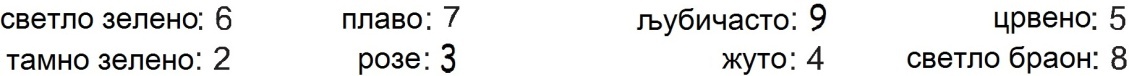 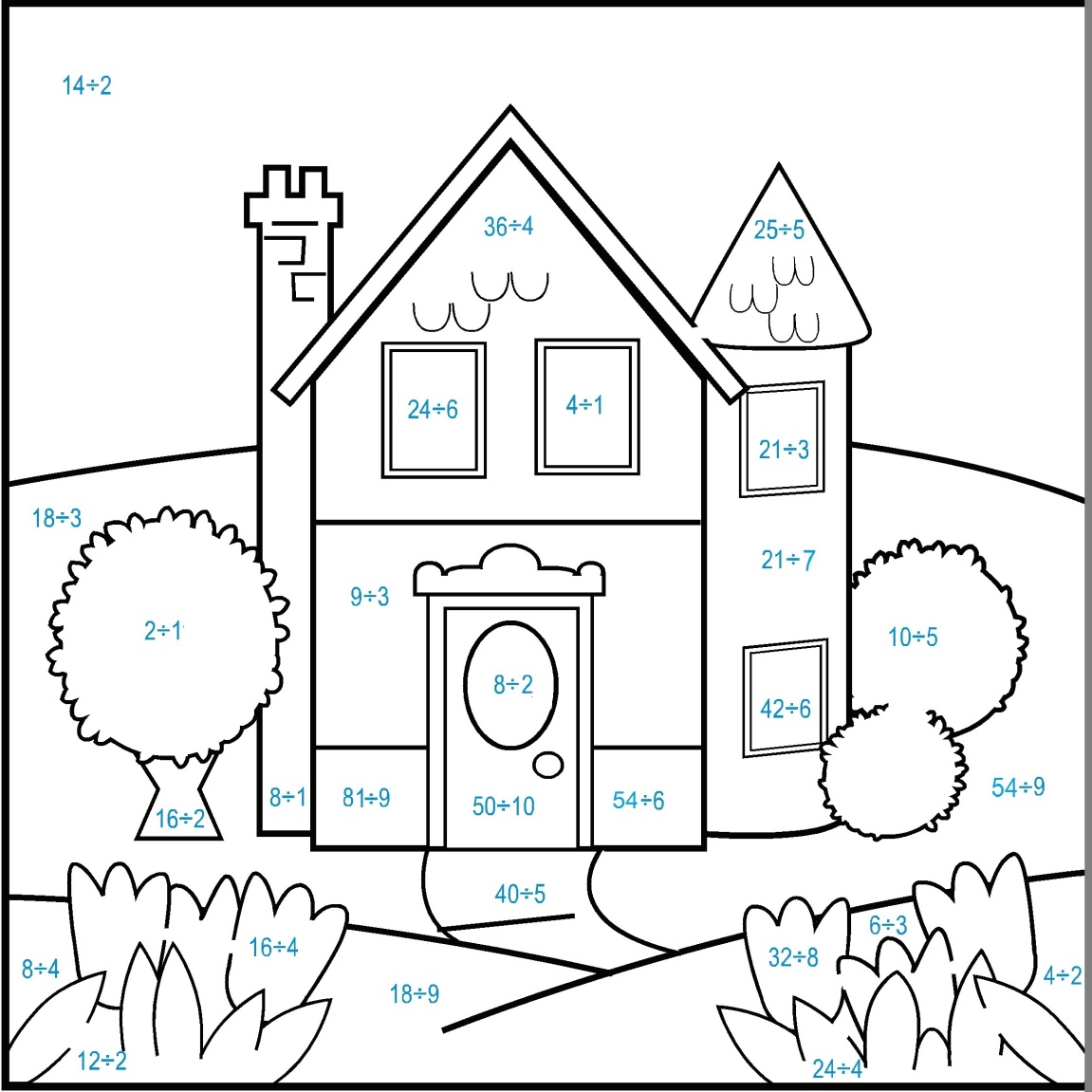 Име и презиме _________________________________________  